Карта градостроительного зонирования ст. Нововеличковская Нововеличковского сельского поселения Динского района Краснодарского края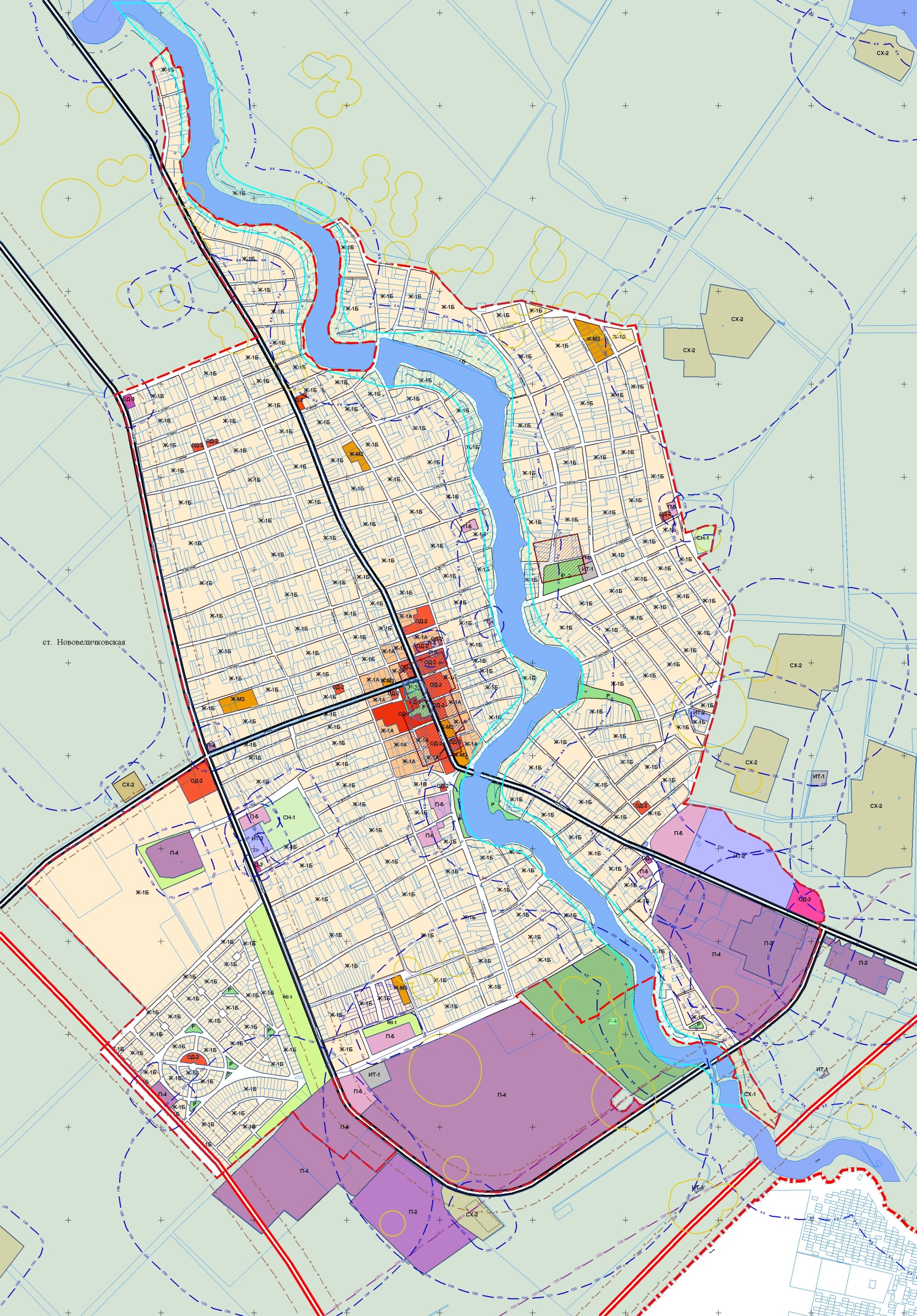 